様式第９号　（審査会補助票①）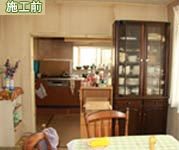 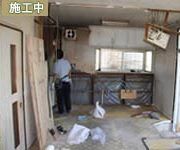 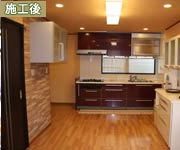 様式第９号　（審査会補助票①）　　　　　　　　　　　　　　　　　　　　　　　　　　（28.05.26）　